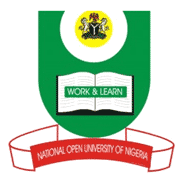 NATIONAL OPEN UNIVERSITY OF NIGERIAJABI FCT ABUJAFACULTY OF SCIENCENovember 2018 EXAMINATIONCIT831: Software Engineering MethodologiesCREDIT UNITS: 3TIME ALLOWED: 2 ½ HoursINSTRUCTION(S): Attempt Question 1 and any other four (4) questionsQuestion 1Explain any five validation checks necessary for a well-designed software In order to ensure that system designed meets the needs of customers		(5 marks)List and explain any 3 requirements validation techniques		(3 marks)List the steps in developing a specification 				(3 marks)What are viewpoints? List any three types of viewpoints		(8 marks)Justify the use of data flow diagrams in system development 	(3 marks)Question 2List and explain in chronological order the activities that occur during the waterfall life cycle paradigm								(12 marks)Question 3What are the phases involved in software design?		(8 marks)State the advantages of formal specification?		(4 marks)Question 4Outline the key factors to be considered in developing fault-free software? (6 marks)What are the advantages of soft-ware re-use?	(6 marks)Question 5List and discuss the stages in software testing	(6 marks)Explain the different model types in software development	(6 marks)Question 6Briefly discuss any 5 qualities of dependable software system			(5 marks)What are the basic requirements for software re-use?			(6 marks)List any 2 areas of application of the evolutionary development		(2 marks)